ПОГОДЖЕНО                                                                            ЗАТВЕРДЖУЮ                                   Засідання педагогічної ради                                                     Директор ЗЗСО № 37             протокол № 10 від 25.06.2018                                                     _________ Д.К.Іваніченко                                                                                                     «___»________2019 р.                                                                                                                                                                  М.П.ОСВІТНЯ  ПРОГРАМАЗапорізької загальноосвітньої школи І-ІІІ ступенів № 37Запорізької міської ради Запорізької областіна 2019/2020 навчальний рікРозділ І. Загальні положення           Робота школи як навчального закладу ґрунтується на філософії освіти, яка відповідає цінностям «відкритого суспільства». Загальна середня освіта має забезпечити умови для морального, фізичного, художньо-естетичного розвитку учнів, виховання громадянина демократичного суспільства, що визначає освіченість, вихованість, культуру найвищим цінностями, незмінними чинниками соціального прогресу, відповідає концептуальним засадам розвитку освіти в Україні ХХІ ст., провідним ідеям Нової української школи.1. Освітня програма загальноосвітнього закладу середньої освіти № 37 розроблена на основі  державних освітніх стандартів:- для 1 класу  - Державний стандарт 2018 року;- для 2-10 класів – Державний стандарт 2011 року;- для 11-х класів – Державний стандарт 2004 року.-зразків освітніх навчальних програм, курсів, дисциплін;-узгоджується з  вимогами нормативних актів, що визначають обов'язковий мінімум змісту та вимоги до рівня підготовки учнів за відповідною освітньою програмою.Загальний обсяг навчального навантаження для учнів 1-х класів становить 700 годин/навчальний рік: Загальний обсяг навчального навантаження для учнів 2-4-х класів становить 2695 годин/навчальний рік: для 2-х класів – 875 годин/навчальний рік, для 3-х класів – 910 годин/навчальний рік, для 4-х класів – 910 годин/навчальний рік.
Загальний обсяг навчального навантаження для учнів 5-9-х класів закладів загальної середньої освіти становить 5845 годин/навчальний рік: для 5-х класів – 1050 годин/навчальний рік, для 6-х класів – 1155 годин/навчальний рік, для 7-х класів – 1172,5 годин/навчальний рік, для 8-х класів – 1207,5 годин/навчальний рік, для 9-х класів – 1260 годин/навчальний рік.Загальний обсяг навчального навантаження для учнів 10-11-х класів закладів загальної середньої освіти становить 2660 годин/навчальний рік: для 10-х класів – 1330 годин/навчальний рік, для 11-х класів – 1330 годин/навчальний рік.Школа як заклад, що розвивається, базується на реалізації чотирьох блоків (складових):1. Учитель   2. Учень    3. Батьки  4. Громадське середовище2.Структурноосвітня програма школипредставлена як сукупність освітніх (навчальних) програм різного рівня навчання:- початкової загальної освіти, - основної (базової) загальної середньої освіти,- повної загальної середньої освіти. Вони спадкоємні –  кожна наступна програма базується на попередній. Програми містять  наскрізні лінії, які впродовж усього навчального процесу покликані забезпечити якісну освіту учнів. Це екологічна безпека й сталий розвиток, громадянська відповідальність, здоров’я і безпека та підприємливість і фінансова грамотність.Типові освітні програми укладено за такими освітніми галузями: Початкова освіта (1 клас)Мовно-літературнаІншомовнаМатематичнаЯ досліджую світТехнологічнаІнформатичнаМистецькаФізкультурнаПочаткова освіта (2-4 класи), базова /основна/ освіта (5-9 класи):
Мови і літератури (українська + іноземна)Суспільствознавство (історія, основи правознавства)Мистецтво
Математика
Природознавство (біологія, географія, фізика, хімія)Технології (трудове навчання, інформатика)Здоров’я і фізична культура3. Програма кожного рівня навчання являє собою сукупність предметних основних і додаткових освітніх програм, а також опис технологій їхньої реалізації.            Таким чином, освітня програма школи № 37 визначена як сукупність взаємопов'язаних основних і додаткових освітніх (навчальних) програм і відповідних їм освітніх технологій, форм організації освітнього процесу, що визначають зміст освіти, та спрямованих на досягнення прогнозованого результату освітнього закладу.4. Призначення школи визначається Статутом закладу, обґрунтовується особливостями зовнішнього середовища (мікрорайонний адаптивний навчальний заклад), що працює з 1966 року як повна загальноосвітня навчальна установа І,ІІ,ІІІ ступенів:I ступінь - початкова загальна освіта;II ступінь - основна (базова) загальна середня освіта;III ступінь - повна загальна середня освіта.Призначення кожного ступеня навчання   Типовим положенням про загальноосвітній навчальний заклад.Школа має певні здобутки як загальноосвітній навчальний заклад І-ІІІ ступенів:у 1994-2015 роки – зі статусом Запорізька загальноосвітньої школи І-ІІІ ступенів № 37 з економічним профілем навчання (велика кількість багаторічних переможців економічних олімпіад всіх рівнів)з 1999 року пр. даний час – зі статусом школи з українською мовою навчання5. Основним засобом реалізації призначення школи є засвоєння учнями обов'язкового мінімуму змісту освітніх навчальних програм на виконання вимог відповідних Державних освітніх стандартів.Специфічні  засоби реалізації  призначення школи:уведення в навчальний план предметів і курсів, що сприяють загальному культурному розвитку особистості та формують гуманістичний світогляд (каліграфія з розвитком мовлення, друга іноземна мова, основи підприємницької діяльності, громадянська освіта);забезпечення безперервності та наступності навчання і виховання;гармонійне поєднання інтересів особистості, суспільства, держави у питаннях фізичного розвитку дітей і молоді (організація фізкультурно-оздоровчої роботи у другій половині шкільного дня), спрямування педагогічних технологій, інноваційних процесів на особистість дитини, на розкриття її здібностей, задоволення інтересів і потреб у самовизначенні, орієнтацію підростаючого покоління на збереження та зміцнення здоров'я, формування здорових засад життя;надання учням можливості спробувати себе в різних видах діяльності (інтелектуальної,трудової,художньо-естетичної,спортивно-оздоровчої тощо –  широкий спектр освітніх послуг: гурткової роботи; інтеграція навчальної та поза навчальної діяльності;раннє вивчення окремих предметів (зокрема основ економічних знань в початкових класах);надання учням (разом з батьками)можливості вибору профільності навчання (зокрема економічного, спортивного профілів).Освітні навчальні програми, що підлягають реалізації в загальноосвітньому навчальному закладі, спрямовані на:формування в учнів сучасної наукової картини світу;виховання працьовитості, відповідальності; створення основи для усвідомленого відповідального вибору та наступного освоєння професійних освітніх програм;розвиток в учнів національної самосвідомості;формування людини та громадянина, яка прагне вдосконалювання та перетворення суспільства;виховання громадянськості, поваги до прав і свобод людини, поваги до культурних традиційта особливостей інших народів в умовах багатонаціональної держави;інтеграцію особистості в систему світової та національної культури;рішення задач формування загальної культури, адаптації особистості до життя в суспільстві;формування потреби учнів до самоосвіти, саморозвитку, самовдосконалення.6.   Моделі випускників школи.Педагогічний колектив і батьки учнів школи визначили те, який продукт має вийти в результаті діяльності школи (змісту освіти,  у результаті реалізації освітньої програми) і чим її випускник відрізняється від випускників інших шкіл. Найбільш повно в моделях відбиті саме ті якості, що формуються під впливом обраного школою змісту освіти – в результаті реалізації освітньої програми.                      Модель учня, який завершив (отримав) початкову загальну освіту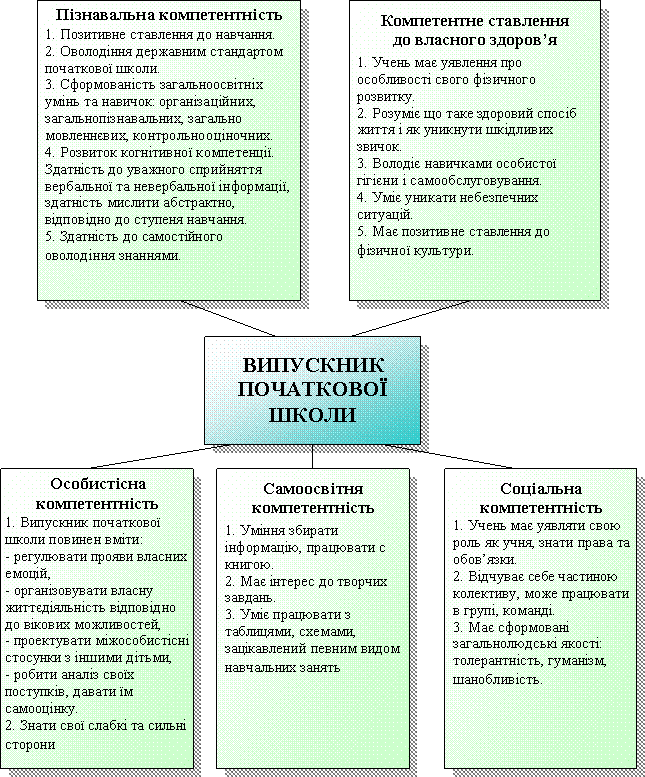       Модель учня, який завершив (отримав)середню основну (базову) загальну освіту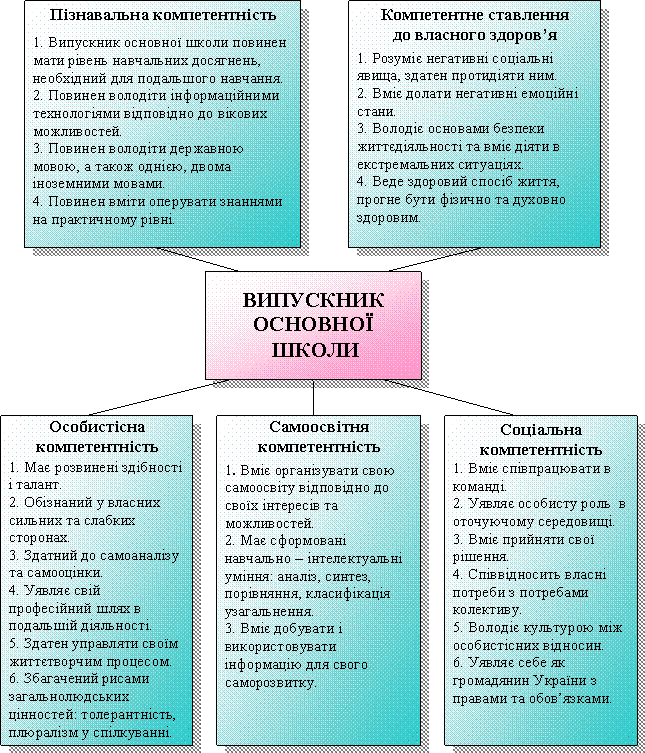           Модель учня, який отримав (завершив) повну загальну середню  освіту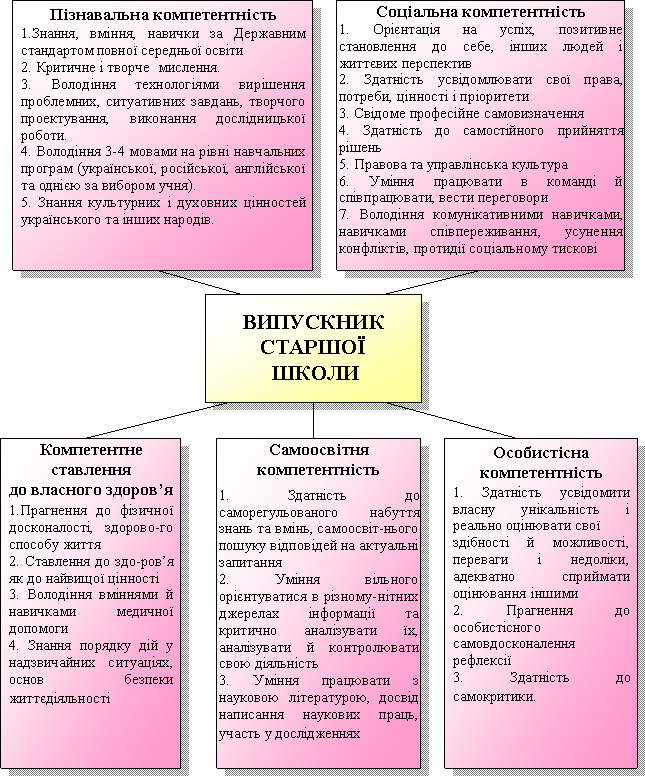 7. Цілі та задачі освітнього процесу школи.Головна мета – розкрити кожну дитячу особистість та виявити до неї повагу; забезпечити реалізацію права громадян на здобуття повної загальної  середньої освіти.      Завдання  полягає у створенні атмосфери турботи і підтримки учнів, що сприяє розвитку їх можливостей, задовольняє  інтелектуальні, емоційні й соціальні потреби, зберігає та зміцнює здоров′я, забезпечуючи можливість повної реалізації кожного в особистому, професійному та соціальному житті.                     Робота школи спрямована на те, щоб кожен учень міг:розвинути здібності критичного мислення й незалежного висловлювання;поповнити знання у сферах, які цікаві учневі й розкривають перед ним нові горизонти пізнання;розвивати спроможність приймати самостійні рішення;оволодівати необхідними навичками з базових та профільних предметів;навчитися радіти навчанню й поважати освіту;розвинути емоційний інтелект;отримати необхідну індивідуальну педагогічну підтримку;розвинути самосвідомість кожного учня як самостійної особистості і як члена колективу;зберегти і зміцнити моральне, фізичне і психічне здоров’я школярів;сприяти взаємоузгодженню зовнішніх потреб та внутрішніх мотивів до саморозвитку та самореалізації всіх учасників навчально-виховного процесу.Таким чином культивується почуття незалежності, яке поєднується з відповідальністю за виконання своїх обов’язків, заохочуються індивідуальні інтереси, що сприяють загальному розвитку колективу. 8. Особливості організації освітнього процесу та застосовуваних у ньому педагогічних технологійЗдійснюється  інтеграція загальноосвітніх (основних і додаткових) програм, (додаткових освітніх послуг)* і виховних заходів у єдину освітню програму, що дозволяє одержати запланований результат освіти - модель випускника.*У разі надходження запитів батьків та учнів.Початковий рівень навчання:навчальна та позанавчальна діяльність спрямовані на:- формування позитивного (вмотивованого) ставлення до навчання;-оволодіння Державним стандартом початкової освіти;- формування загальноосвітніх умінь та навичок (застосування загальноосвітніх компетенцій): організаційних, загально-пізнавальних, загально-мовленнєвих,контрольно-оціночних); - формування необхідних для реального життяякостей: здатності до самостійного оволодіння знаннями (збирання інформації, робота з книгою, таблицею, схемою, інформаційними  технологіями  згідно з віковими можливостями, уміння виконувати творчі завдання, зокрема за допомогою ІКТ); -  оволодіння навичками особистої гігієни та самообслуговування, розуміння поняття «здоровий спосіб життя», уникання шкідливих звичок;-  усвідомлення учнем своїх прав і обов′язків,- організацію власної життєдіяльності кожним учнем, аналіз власних вчинків та на позитивне проектування міжособистісних стосунків;- формування  якостей поведінки в колективі, моральних якостей: толерантності, шанобливості, співчуття тощо.Процес досягнення запланованих результатів навчання здійснюється за допомогою використання  наступних освітніх технологій як складової частини системи навчання, що забезпечує її результативність: ігрові технології, арт-технології, прикладні (операційні, емоційно-художні, емоційно-моральні), особистісно-орієнтованого уроку (гуманно-особистісні технології, технології співробітництва,педагогічної підтримки),евристичні, інформаційно-комунікативні,тренінгові(технології саморозвитку).Форми організації освітнього процесу: різні типи уроку, а також навчально-практичні заняття, ділові (та рольові) ігри, екскурсії «Спостереження Всезнайок», міні-інсценізації,  квести, інтерактивні заняття (із захистом навчальних міні-проектів, навчальних міні-презентацій в 3-4 класах), інтегративні (бінарні) заняття тощо. Середній основний (базовий) рівень навчання: навчальна та позанавчальна діяльність спрямовані на:- оволодіння Державним стандартом середньої основної (базової) освіти;- наявність сталого рівня навчальних досягнень (сформованих компетенцій), необхідного для подальшого навчання (зокрема здобуття допрофесійного, професійного);- опанування інформаційними  технологіями відповідно до вікових особливостей та навчальних вимог;- формування навчально-інтелектуальної сфери (уміння аналізу, синтезу, порівняння, класифікації, узагальнення);- володіння державною мовою та однією-двома іноземними мовами;- оперування знаннями та вміннями на практичному рівні (зокрема в змінених обставинах);- розуміння негативних явищ та  здатність протидіяти їм;- вміння долати негативні емоційні стани;- володіння основами БЖД; прагнення бути фізично та духовно здоровим;- послідовний розвиток здібностей, творчих нахилів;-формування здатності до самоаналізу та самооцінки,на їх основі первинного усвідомлення можливого власного професійного шляху (або шляхів);- вміння співпрацювати в команді, приймати власні рішення; - визначення особистої ролі в колективі (соціальному середовищі) і вміння співвідносити власні потреби з потребами колективу;- оволодіння культурою міжособистісних відносин; - усвідомлення учнем  себе  громадянином України з певними правами та обов′язками;- опанування  національним культурно-історичним спадком; формування толерантного ставлення до представників інших держав, народів,  їх історичних, культурних надбань і традицій. Процес досягнення запланованих результатів навчання здійснюється за допомогою використання  наступних освітніх технологій як складової частини системи навчання, що забезпечує її результативність: комп′ютерні, інтеграційні, структурно-логічні, діалогові, тренінгові технології навчання, арт-технології, прикладні, особистісно-орієнтованого уроку (гуманно-особистісні технології, технології співробітництва, педагогічної підтримки), інноваційна технологія С. Френе «Школа успіху і радості», технології розвитку творчої особистості та саморозвитку. Форми організації освітнього процесу: різні типи уроку, а також навчально-практичні заняття, практикуми, тренінги, екскурсії з постановкою пропедевтичного завдання та його реалізацією, міні-спектаклі, квести, інтерактивні заняття (із захистом навчальних міні-проектів, навчальних презентацій), інтегративні (бінарні) заняття тощо. Середній повний рівень навчання:навчальна та позанавчальна діяльність спрямовані на:-  оволодіння Державним стандартом  повної загальної середньої освіти;- формування критичного і творчого мислення;-оволодіння технологіями вирішення проблемних,ситуативних завдань,творчого проектування, виконання дослідницької роботи;- володіння державною мовою та однією-двома-трьома іншими мовами (зокрема двома іноземними);- наявність сталого рівня навчальних досягнень (сформованих компетенцій), необхідного для подальшого навчання у вищих навчальних закладах (зокрема свідомого професійного самовизначення), саморозвитку та самовдосконалення протягом самостійного дорослого життя;- продуктивну та позитивну взаємодію з соціумом;- знання, шанування й наразі (за наявності творчих можливостей) примноження культурних і духовних цінностей українського та інших народів світу;- формування свідомого,активного, ініціативного, законослухняного громадянина України, знання громадянських прав та обов′язків, готовність їх виконувати - правову й управлінську культуру;- вміння долати негативні емоційні стани, позитивне ставлення до себе, інших людей і життєвих перспектив;- володіння основами БЖД; уміння фізично вдосконалюватися, бути фізично та духовно здоровим;-  послідовний розвиток здібностей, творчих нахилів; орієнтацію на успіх;- формування здатності до самоаналізу та самооцінки,адекватного сприймання оцінювання себе іншими, самостійного прийняття рішень;- вміння співпрацювати в команді, приймати власні рішення; визначення особистої ролі в колективі (соціальному середовищі) і вміння співвідносити власні потреби з потребами колективу;- оволодіння культурою міжособистісних відносин; здатність усувати конфлікти, протидіяти соціальному тискові.Процес досягнення запланованих результатів навчання здійснюється за допомогою використання  наступних освітніх технологій як складової частини системи навчання, що забезпечує її результативність: комп′ютерні, інтеграційні, структурно-логічні, діалогові, тренінгові технології навчання, арт-технології, особистісно-орієнтованого уроку (гуманно-особистісні технології, технології співробітництва, педагогічної підтримки), технології  «Школа діалогу культур» В. Біблера, технології розвитку творчої особистості та саморозвитку. Форми організації освітнього процесу:різні типи уроку, а також семінари, конференції, інтегративні (бінарні) заняття, дебати, брифінги, форуми, квести, інтерактивні заняття (із захистом навчальних проектів, проведенням презентацій дослідницьких робіт, проектів) тощо.В робочому навчальному плані школи витримується доцільне співвідношення навчальної (урочної), позанавчальної (факультативної, консультативної) та гурткової діяльності.9.  Показники (вимірники) реалізації освітньої програми.Надається відповідь на питання: як адміністрація, педагогічний колектив школи та батьки учнів визначають досягнення або недосягнення заявлених цілей і задач освітнього процесу.На рівні школи діє (запроваджується) розроблена система показників, що дозволяє мати  конкретне уявлення про те, наскільки ефективно реалізується освітня програма (наскільки реальний продукт діяльності школи відповідає моделі випускника).Визначаються:об'єкти контролю (що виміряється або контролюється): стан кадрового забезпечення НВП, рівень навчальних досягнень учнів, рівень вихованості школярів; рівень взаємодії учителів-учнів-батьків; результативність учнівського самоврядування; психолого-педагогічний моніторинг рівня комфортності освітнього простору школи для всіх учасників НВП, рівень розвитку творчих здібностей і нахилів; результати участі вчителів і учнів у олімпіадах науково-дослідній діяльності, творчих виставках, конкурсах і фестивалях, фахових конкурсах тощо.процедури контролю (за допомогою чого, яким чином виміряється об'єкт): анкетування учнів, вчителів, батьків; відвідування уроків, занять, заходів; спостереження, вивчення системи роботи учителя(ів), рівня роботи учнів (зокрема з використанням моніторингових дій); написання перевірочних робіт, опитування (усного та тестування) тощо; періодичність контролю (як часто виміряється об'єкт) – згідно з перспективним графіком методичного спостереження, планів моніторингових дій та ВШК.Відбираються показники, що відносяться до реалізації школою саме змісту освіти, який вона разом із батьками учнів визначила для своєї освітньої програми.Розділ ІІ.         Навчальний план Запорізької загальноосвітньої школи        І-ІІІ ступенів № 37 Запорізької міської ради Запорізької областіта його обґрунтуванняРобочий навчальний планЗапорізької загальноосвітньої школи І-ІІІ ступенів № 37Запорізької міської ради Запорізької областіна 2018/2019 навчальний рікЗапоріжжя2019ПОЯСНЮВАЛЬНА ЗАПИСКАдо робочого навчального плануЗапорізької загальноосвітньої школи I-III ступенів № 37 Запорізької  міської  ради  Запорізької  областіна 2019/2020 навчальний рік           Запорізька загальноосвітня школа І-ІІІ ступенів № 37 Запорізької  міської  ради Запорізької області згідно зі статутом, затвердженим наказом департаменту освіти і науки Запорізької міської ради від 28.11.2016  № 752р –   це навчальний заклад  І – ІІІ ступенів.            Метою діяльності Запорізької загальноосвітньої школи I-IIIступенів № 37 Запорізької  міської  ради  Запорізької  області є забезпечення реалізації права громадян на здобуття повної загальної  середньої освіти, розкрити  кожну дитячу особистість та виявити до неї повагу.           Робочий навчальний план складено затаблицею 2 до Типової освітньої програми закладів загальної середньої освіти І ступеня (Наказ Міністерства освіти і науки України від 20.04.2018 № 407) таблицею 12 до Типової освітньої програми закладів загальної середньої освіти ІІ ступеня (Наказ Міністерства освіти і науки України від 20.04.2018 № 405).Режим роботи: п’ятиденний, заняття проводяться в одну зміну, тривалість уроків: у 3-4 класах – 40 хвилин, у 5-8-х класах – 45 хвилин. Перерви в 3-4 класах: 3 перерви – по 15 хвилин, 2 перерви – по 20 хвилин; перерви в середній школі: 2 перерви –  по 20 хвилин, 4 перерви – по 10 хвилин.Відповідно до Закону України «Про загальну середню освіту» 2019/2020 навчальний рік розпочинається 2 вересня святом — День Знань – і закінчується не пізніше 1 липня.Навчальні заняття  проводяться за семестровою системою: І семестр – з 02 вересня 2019 по 27 грудня 2019, ІІ семестр з 13 січня 2020 не пізніше 1 липня  (по факту – 21або28 травня?).Впродовж навчального року для учнів проводяться канікули: орієнтовно осінні з 28 жовтня  по 01 листопада, зимові з 22 (29) грудня по 12 січня, весняні з 22 березня по 29 березня.Закінчується навчальний рік проведенням річного оцінювання навчальних досягнень учнів усіх класів та державної підсумкової атестації випускників початкової, базової і старшої школи.Відповідно до Положення про державну підсумкову атестацію учнів (вихованців) у системі загальної середньої освіти, затвердженого наказом Міністерства освіти і науки України від 30 грудня 2014 року № 1547, зареєстрованого в Міністерстві юстиції України 14 лютого 2015 року за № 157/26602, учні 4, 9 класів складають державну підсумкову атестацію. Перелік предметів для державної підсумкової атестації, форму та терміни її проведення визначає Міністерство освіти і науки України.Учні 11 класів складають державну підсумкову атестацію у формі ЗНО, перелік предметів, форму та терміни їх проведення визначає Міністерство освіти і науки України.Навчальні екскурсії та навчальна практика учнів організовуються відповідно до інструктивно-методичного листа МОНМС України від 23.05.2012 № 1/9-399 протягом  навчального року  згідно з графіком-розкладом.Мова навчання – українська.Вивчення регіональних курсів «Історія рідного краю»  в 4, 5, 6, 8 класах  та «Екологія рідного краю» в 3, 4, 5, 6, 8 класах буде забезпечене в ході викладання предметів інваріантної складової «Я у світі» (3-4 класи), «Природознавство» (3-4), «Всесвітня історія», «Історія України» (5,6,8),  «Природознавство» (5), «Біологія» (6,8), зокрема, під час вивчення  місцевого матеріалу.Варіативна складова Типових навчальних планів розподіляється наступним чином.У початковій школі: з метою збереження наступності між ланками освіти та послідовного формування комунікативного спілкування в соціумі варіативна складова спрямовується на викладання курсів за вибором «Початки економіки»» (3 клас) –1 година на тиждень, «Каліграфія з елементами розвитку зв’язного мовлення» (4 клас) –  1 година на тиждень.В основній середній школі:- у 5 класі додатковий час на предмети, факультативи, індивідуальні заняття і консультації відводиться на індивідуальні заняття та консультації з української мови (1 година), англійської мови (1 година), математика (0,5 години на тиждень);- з метою послідовної підготовки учнів до активного спілкування в сучасному світі, розвитку творчих нахилів і здібностей  школярів у 6,8 класах продовжується вивчення предмету за вибором «Німецька мова» (друга мова – по 2 години), факультативне вивчення французької мови (друга мова – по 1,5 години).Галузь «Мистецтво» вивчається: - у 3-4 класах  викладанням інтегрованого курсу «Мистецтво» (по 1 годині  на тиждень);-у 5,6 класах викладанням окремих предметів «Музичне мистецтво» (1 година), «Образотворче мистецтво» (1 година);- у 8 класі викладанням курсу «Мистецтво» (1година). Змістовне наповнення предмета «Трудове навчання» буде забезпечене шляхом запровадження вивчення-    у 3-4 класах трудового навчання  за відповідною програмою;- у 5,6 класах (2 години) – за варіативними модулями «Основи матеріалознавства» та «Техніка виготовлення ляльки»;- у 8 класі (1 година) – за варіативним модулем «Технологія писанкарства» та «Технологія вирощування рослин та догляд за ними».           Поділ класів на групи при вивченні окремих предметів здійснюватиметься відповідно до наказу Міністерства освіти і науки України від 20.02.2002 № 128 «Про затвердження нормативів наповнюваності груп дошкільних навчальних закладів (ясел-садків) компенсуючого типу, класів спеціальних загальноосвітніх шкіл (шкіл-інтернатів), груп подовженого дня і виховних груп загальноосвітніх навчальних закладів усіх типів та Порядку поділу класів на групи при вивченні окремих предметів у загальноосвітніх навчальних закладах».Запорізька загальноосвітня школа І – ІІІ ступенів № 37Запорізької міської ради Запорізької областіРобочий навчальний план на 2019/2020 навчальний рікМова викладання: українська Наказ Міністерства освіти і науки України від 20.04.2018 № 407 (таблиця 2 до  Типової освітньої програми закладів загальної середньої освіти І ступеня)Директор  школи №37                                		                                        Д. К. ІваніченкоЗапорізька загальноосвітня школа І – ІІІ ступенів № 37Запорізької міської ради Запорізької областіРобочий навчальний план на 2019/2020 навчальний рікМова викладання: українська Наказ Міністерства освіти і науки України від 20.04.2018 № 405 (таблиця  12 до  Типової освітньої програми закладів загальної середньої освіти ІІ ступеня)        Директор  школи № 37                                                               		   Д. К. ІваніченкоПрограмно-методичне забезпеченняосвітньої програми  та робочого навчального плану Запорізької загальноосвітньої школи  І-ІІІ ступенів № 37 Запорізької міської ради Запорізької області                                                                          П О Г О Д Ж Е Н ОЗавідувач районного методичногокабінету Вознесенівського району_________________І.Б.Другова«__»________________2019ПЕРЕЛІК навчальних програм, рекомендованих Міністерством освіти і науки України, використаних для викладання навчальних предметів у  Запорізькій  загальноосвітній  школі  І-ІІІ ступенів  № 37 Запорізької міської ради Запорізької області у  2019/2020 навчальному  році             Освітні   галузі             Освітні   галузіНавчальні предметиНавчальні предметиКількість годин на тиждень у класахКількість годин на тиждень у класахКількість годин на тиждень у класах             Освітні   галузі             Освітні   галузіНавчальні предметиНавчальні предмети34РазомМови і літератури (мовний і літературний компоненти)Мови і літератури (мовний і літературний компоненти)Українська  мова7714Мови і літератури (мовний і літературний компоненти)Мови і літератури (мовний і літературний компоненти)Російська  мова224Мови і літератури (мовний і літературний компоненти)Мови і літератури (мовний і літературний компоненти)Іноземна (англійська) мова224МатематикаМатематикаМатематика448ПриродознавствоПриродознавство      Природознавство      Природознавство224СуспільствознавствоСуспільствознавство      Я у світі      Я у світі112МистецтвоМистецтво      Мистецтво      Мистецтво112ТехнологіїТехнології      Трудове навчання      Трудове навчання112ТехнологіїТехнології      Інформатика      Інформатика112Здоров'я і фізична культураЗдоров'я і фізична культураОснови  здоров'я112Здоров'я і фізична культураЗдоров'я і фізична культураФізична культура336УсьогоУсього22+322+344+6Додаткові години  на вивчення предметів інваріантної складової, курсів за вибором, проведення  індивідуальних консультацій та групових занятьДодаткові години  на вивчення предметів інваріантної складової, курсів за вибором, проведення  індивідуальних консультацій та групових занятьДодаткові години  на вивчення предметів інваріантної складової, курсів за вибором, проведення  індивідуальних консультацій та групових занятьДодаткові години  на вивчення предметів інваріантної складової, курсів за вибором, проведення  індивідуальних консультацій та групових занять112Курс за виборомКурс за виборомКаліграфія (з елементамирозвитку зв'язного мовлення)розвитку зв'язного мовлення)розвитку зв'язного мовлення)11Початки економікиПочатки економікиПочатки економікиПочатки економіки11Гранично допустиме навчальне навантаження на 1учняГранично допустиме навчальне навантаження на 1учняГранично допустиме навчальне навантаження на 1учняГранично допустиме навчальне навантаження на 1учня232346Сумарне навантаженняСумарне навантаженняСумарне навантаженняСумарне навантаження23+323+346+6Сумарна кількість навчальних годин інваріантної та варіативної складових, що фінансується з бюджету (без урахування поділу класів на групи)Сумарна кількість навчальних годин інваріантної та варіативної складових, що фінансується з бюджету (без урахування поділу класів на групи)Сумарна кількість навчальних годин інваріантної та варіативної складових, що фінансується з бюджету (без урахування поділу класів на групи)Сумарна кількість навчальних годин інваріантної та варіативної складових, що фінансується з бюджету (без урахування поділу класів на групи)262652Освітні   галузіНавчальні предметиНавчальні предметиКількість годин на тиждень у класахКількість годин на тиждень у класахКількість годин на тиждень у класахОсвітні   галузіНавчальні предметиНавчальні предмети568Мови і літературиУкраїнська мова3,52,52Мови і літературиУкраїнська література222Мови і літературиІноземна  мова (англійська)322Мови і літературиРосійська мова222Мови і літературиЗарубіжна           	література222СуспільствознавствоІсторія УкраїниІсторія України111,5СуспільствознавствоВсесвітня історіяВсесвітня історія-11СуспільствознавствоОснови  правознавстваОснови  правознавства--1МистецтвоМузичне мистецтвоМузичне мистецтво11-МистецтвоОбразотворче мистецтвоОбразотворче мистецтво11-МистецтвоМистецтвоМистецтво--1МатематикаМатематикаМатематика4--МатематикаАлгебра Алгебра -22МатематикаГеометріяГеометрія-22ПриродознавствоПриродознавствоПриродознавство2--ПриродознавствоБіологіяБіологія-22ПриродознавствоГеографіяГеографія-22ПриродознавствоФізикаФізика--2ПриродознавствоХімія Хімія --2ТехнологіїТрудове навчанняТрудове навчання221ТехнологіїІнформатикаІнформатика112Здоров'я  іфізична культураОснови Основи зд         здоров'я111Здоров'я  іфізична культураФізична культуракультура333РазомРазомРазом25,5+327,5+329,5+3Додатковий час на предмети, факультативи, індивідуальні заняття і консультаціїДодатковий час на предмети, факультативи, індивідуальні заняття і консультаціїДодатковий час на предмети, факультативи, індивідуальні заняття і консультації2,53,53,5Предмет за виборомНімецька мова (друга)22ФакультативФранцузька мова1,51,5Індивідуальні заняття та консультаціїІндивідуальні заняття та консультаціїІндивідуальні заняття та консультаціїУкраїнська  моваУкраїнська  моваУкраїнська  мова1МатематикаМатематикаМатематика0,5Англійська моваАнглійська моваАнглійська мова1Гранично допустиме навчальне навантаження на 1  учняГранично допустиме навчальне навантаження на 1  учняГранично допустиме навчальне навантаження на 1  учня283133Всього фінансується (без урахування поділу класів  на групи)Всього фінансується (без урахування поділу класів  на групи)Всього фінансується (без урахування поділу класів  на групи)28+332+333+3   Предмет   ПредметНазва програмиНазва програмиНазва програмиКлас/класиВидавництво,рік видання1122234                                      Початкова  школа  (1 класи)Наказ Міністерства освіти і науки України від 21.0432018 № 268 (Типова освітня програма закладів загальної середньої освіти І ступеня, розроблена під керівництвом  О.Я.Савченко)                                      Початкова  школа  (1 класи)Наказ Міністерства освіти і науки України від 21.0432018 № 268 (Типова освітня програма закладів загальної середньої освіти І ступеня, розроблена під керівництвом  О.Я.Савченко)                                      Початкова  школа  (1 класи)Наказ Міністерства освіти і науки України від 21.0432018 № 268 (Типова освітня програма закладів загальної середньої освіти І ступеня, розроблена під керівництвом  О.Я.Савченко)                                      Початкова  школа  (1 класи)Наказ Міністерства освіти і науки України від 21.0432018 № 268 (Типова освітня програма закладів загальної середньої освіти І ступеня, розроблена під керівництвом  О.Я.Савченко)                                      Початкова  школа  (1 класи)Наказ Міністерства освіти і науки України від 21.0432018 № 268 (Типова освітня програма закладів загальної середньої освіти І ступеня, розроблена під керівництвом  О.Я.Савченко)                                      Початкова  школа  (1 класи)Наказ Міністерства освіти і науки України від 21.0432018 № 268 (Типова освітня програма закладів загальної середньої освіти І ступеня, розроблена під керівництвом  О.Я.Савченко)                                      Початкова  школа  (1 класи)Наказ Міністерства освіти і науки України від 21.0432018 № 268 (Типова освітня програма закладів загальної середньої освіти І ступеня, розроблена під керівництвом  О.Я.Савченко)Українська моваУкраїнська моваТипова освітня програма для 1-2-х  класів закладів загальної середньої освіти.Типова освітня програма для 1-2-х  класів закладів загальної середньої освіти.Типова освітня програма для 1-2-х  класів закладів загальної середньої освіти.1Сайт МОНwww.mon.gov.uaНаказ  МОН України від 21.03.2018 № 268Іноземна мова (англійська)*Іноземна мова (англійська)*Освітня програма з іншомовної освіти для 1-4 класів закладів загальної середньої освіти (у Типовій освітній програмі закладів загальної середньої освіти І ступеня авторського колективу під керівництвом Р.Б.Шияна)*   Освітня програма з іншомовної освіти для 1-4 класів закладів загальної середньої освіти (у Типовій освітній програмі закладів загальної середньої освіти І ступеня авторського колективу під керівництвом Р.Б.Шияна)*   Освітня програма з іншомовної освіти для 1-4 класів закладів загальної середньої освіти (у Типовій освітній програмі закладів загальної середньої освіти І ступеня авторського колективу під керівництвом Р.Б.Шияна)*   1Сайт МОНwww.mon.gov.ua 21.03.2018   № 268 (у освітній програмі авторського колективу під керівництвом Р.Б.Шияна)*   МатематикаМатематикаТипова освітня програма для 1-2-х  класів закладів загальної середньої освіти. Типова освітня програма для 1-2-х  класів закладів загальної середньої освіти. Типова освітня програма для 1-2-х  класів закладів загальної середньої освіти. 1Сайт МОНwww.mon.gov.uaНаказ  МОН України від 21.03.2018 № 268ПриродознавствоПриродознавствоТипова освітня програма для 1-2-х  класів закладів загальної середньої освіти.  Типова освітня програма для 1-2-х  класів закладів загальної середньої освіти.  Типова освітня програма для 1-2-х  класів закладів загальної середньої освіти.  1Сайт МОНwww.mon.gov.uaНаказ  МОН України від 21.03.2018 № 268Основи здоров'яОснови здоров'яТипова освітня програма для 1-2-х  класів закладів загальної середньої освіти. Типова освітня програма для 1-2-х  класів закладів загальної середньої освіти. Типова освітня програма для 1-2-х  класів закладів загальної середньої освіти. 1Сайт МОНwww.mon.gov.uaНаказ  МОН України від 21.03.2018 № 268Трудове навчанняТрудове навчанняТипова освітня програма для 1-2-х  класів закладів загальної середньої освіти. Типова освітня програма для 1-2-х  класів закладів загальної середньої освіти. Типова освітня програма для 1-2-х  класів закладів загальної середньої освіти. 1Сайт МОНwww.mon.gov.uaНаказ  МОН України від 21.03.2018 № 268МистецтвоМистецтвоТипова освітня програма для 1-2-х  класів закладів загальної середньої освіти. Типова освітня програма для 1-2-х  класів закладів загальної середньої освіти. Типова освітня програма для 1-2-х  класів закладів загальної середньої освіти. 1Сайт МОНwww.mon.gov.uaНаказ  МОН України від 21.03.2018 № 268Фізична культураФізична культураТипова освітня програма для 1-2-х  класів закладів загальної середньої освіти. Типова освітня програма для 1-2-х  класів закладів загальної середньої освіти. Типова освітня програма для 1-2-х  класів закладів загальної середньої освіти. Сайт МОНwww.mon.gov.uaНаказ  МОН України від 21.03.2018 № 268Початкова  школа  (2-4 класи)Перелік навчальних програм для учнів закладів загальної середньої освіти.Таблиця 8  до Типової  освітньої програми закладів загальної середньої освіти І ступеня(Наказ МОН України від 20.04.2018 № 407)Початкова  школа  (2-4 класи)Перелік навчальних програм для учнів закладів загальної середньої освіти.Таблиця 8  до Типової  освітньої програми закладів загальної середньої освіти І ступеня(Наказ МОН України від 20.04.2018 № 407)Початкова  школа  (2-4 класи)Перелік навчальних програм для учнів закладів загальної середньої освіти.Таблиця 8  до Типової  освітньої програми закладів загальної середньої освіти І ступеня(Наказ МОН України від 20.04.2018 № 407)Початкова  школа  (2-4 класи)Перелік навчальних програм для учнів закладів загальної середньої освіти.Таблиця 8  до Типової  освітньої програми закладів загальної середньої освіти І ступеня(Наказ МОН України від 20.04.2018 № 407)Початкова  школа  (2-4 класи)Перелік навчальних програм для учнів закладів загальної середньої освіти.Таблиця 8  до Типової  освітньої програми закладів загальної середньої освіти І ступеня(Наказ МОН України від 20.04.2018 № 407)Початкова  школа  (2-4 класи)Перелік навчальних програм для учнів закладів загальної середньої освіти.Таблиця 8  до Типової  освітньої програми закладів загальної середньої освіти І ступеня(Наказ МОН України від 20.04.2018 № 407)Початкова  школа  (2-4 класи)Перелік навчальних програм для учнів закладів загальної середньої освіти.Таблиця 8  до Типової  освітньої програми закладів загальної середньої освіти І ступеня(Наказ МОН України від 20.04.2018 № 407)Українська моваУкраїнська моваУкраїнська мова. Навчальна програма для загальноосвітніх навчальних  закладів.  1-4 класи.Українська мова. Навчальна програма для загальноосвітніх навчальних  закладів.  1-4 класи.Українська мова. Навчальна програма для загальноосвітніх навчальних  закладів.  1-4 класи.2–4Сайт МОНwww.mon.gov.uaНаказ  МОН України від 29.05.2015 № 584Літературне читанняЛітературне читанняЛітературне читання. Навчальна програма для загальноосвітніх навчальних  закладів. 2-4 класи. Літературне читання. Навчальна програма для загальноосвітніх навчальних  закладів. 2-4 класи. Літературне читання. Навчальна програма для загальноосвітніх навчальних  закладів. 2-4 класи. 2–4Сайт МОНwww.mon.gov.uaНаказ  МОН Українивід 29.05.2015 № 584Російська моваРосійська мова Російська мова. Навчальна програма для загальноосвітніх навчальних  закладів з українською мовою навчання. 1-4 класи.  Російська мова. Навчальна програма для загальноосвітніх навчальних  закладів з українською мовою навчання. 1-4 класи.  Російська мова. Навчальна програма для загальноосвітніх навчальних  закладів з українською мовою навчання. 1-4 класи. 2–4Сайт МОНwww.mon.gov.uaНаказ МОН Українивід 29.05.2015 № 584МатематикаМатематикаМатематика. Навчальна програма для загальноосвітніх навчальних  закладів. 1-4 класи.Математика. Навчальна програма для загальноосвітніх навчальних  закладів. 1-4 класи.Математика. Навчальна програма для загальноосвітніх навчальних  закладів. 1-4 класи.2–4Сайт МОНwww.mon.gov.uaНаказ  МОН України від 29.05.2015 № 584ІнформатикаІнформатикаІнформатика. Навчальна програма для загальноосвітніх навчальних  закладів. 2-4 класи. Інформатика. Навчальна програма для загальноосвітніх навчальних  закладів. 2-4 класи. Інформатика. Навчальна програма для загальноосвітніх навчальних  закладів. 2-4 класи. 2–4Сайт МОНwww.mon.gov.uaНаказ  МОН України від 29.05.2015 № 584ПриродозавствоПриродозавствоПриродознавство. Навчальна програма для загальноосвітніх навчальних  закладів. 1-4 класи. Природознавство. Навчальна програма для загальноосвітніх навчальних  закладів. 1-4 класи. Природознавство. Навчальна програма для загальноосвітніх навчальних  закладів. 1-4 класи. 2–4Сайт МОНwww.mon.gov.uaНаказ  МОН України від 29.05.2015 № 584Я у світіЯ у світіЯ у світі. Навчальна програма для загальноосвітніх навчальних  закладів. 3-4 класи. Я у світі. Навчальна програма для загальноосвітніх навчальних  закладів. 3-4 класи. Я у світі. Навчальна програма для загальноосвітніх навчальних  закладів. 3-4 класи. 2–4Сайт МОНwww.mon.gov.uaНаказ  МОН України від 29.05.2015 № 584МистецтвоМистецтвоМистецтво.Навчальна програма для загальноосвітніх навчальних  закладів. 1-4 класи. Мистецтво.Навчальна програма для загальноосвітніх навчальних  закладів. 1-4 класи. Мистецтво.Навчальна програма для загальноосвітніх навчальних  закладів. 1-4 класи. 2–4Сайт МОНwww.mon.gov.uaНаказ  МОН України від 29.05.2015 № 584Трудове навчанняТрудове навчанняТрудове навчання. Навчальна програма для загальноосвітніх навчальних  закладів. 1-4 класи.Трудове навчання. Навчальна програма для загальноосвітніх навчальних  закладів. 1-4 класи.Трудове навчання. Навчальна програма для загальноосвітніх навчальних  закладів. 1-4 класи.	2	-4Сайт МОНwww.mon.gov.uaНаказ  МОН України від 29.05.2015 № 584Основи здоров’яОснови здоров’яОснови здоров’я. Навчальна програма для загальноосвітніх навчальних  закладів. 1-4 класи. Основи здоров’я. Навчальна програма для загальноосвітніх навчальних  закладів. 1-4 класи. Основи здоров’я. Навчальна програма для загальноосвітніх навчальних  закладів. 1-4 класи. 2–4Сайт МОНwww.mon.gov.uaНаказ  МОН України від 29.05.2015 № 584Фізична культураФізична культураФізична культура. Навчальна програма для загальноосвітніх навчальних  закладів. 1-4 класи.Фізична культура. Навчальна програма для загальноосвітніх навчальних  закладів. 1-4 класи.Фізична культура. Навчальна програма для загальноосвітніх навчальних  закладів. 1-4 класи.2–4Сайт МОНwww.mon.gov.uaНаказ  МОН України від 29.05.2015 № 584Іноземнімови (англійська)Іноземнімови (англійська)Іноземні мови. Навчальні програми для 1-4 класів загальноосвітніх навчальних закладів і спеціалізованих шкіл. Іноземні мови. Навчальні програми для 1-4 класів загальноосвітніх навчальних закладів і спеціалізованих шкіл. Іноземні мови. Навчальні програми для 1-4 класів загальноосвітніх навчальних закладів і спеціалізованих шкіл. 2-4Сайт МОНwww.mon.gov.uaНаказ  МОН України від 29.05.2015 № 584                         Програми  факультативів  та  курсів  за  вибором                         Програми  факультативів  та  курсів  за  вибором                         Програми  факультативів  та  курсів  за  вибором                         Програми  факультативів  та  курсів  за  вибором                         Програми  факультативів  та  курсів  за  вибором                         Програми  факультативів  та  курсів  за  вибором                         Програми  факультативів  та  курсів  за  виборомКаліграфія з елементами зв'язного мовлення Курс за вибором Каліграфія з елементами зв'язного мовлення Курс за вибором Трунова В., Боднар Н., Іовчева В. Каліграфія з елементами зв’язного мовлення. 2 -4 класи. Програми курсів за вибором для загальноосвітніх навчальних закладів. – Тернопіль: Мандрівець. - 2015Трунова В., Боднар Н., Іовчева В. Каліграфія з елементами зв’язного мовлення. 2 -4 класи. Програми курсів за вибором для загальноосвітніх навчальних закладів. – Тернопіль: Мандрівець. - 2015Трунова В., Боднар Н., Іовчева В. Каліграфія з елементами зв’язного мовлення. 2 -4 класи. Програми курсів за вибором для загальноосвітніх навчальних закладів. – Тернопіль: Мандрівець. - 2015    3–4Лист ІІТЗО від 14.11.201 4 № 14.1/1 2 - Г- 1777 Початки економікиКурс за виборомПочатки економікиКурс за виборомВарецька О. В. Початки економіки . 1 -4 класи: Програми курсів за вибором для загальноосвітніх навчальних закладів. Варіативна складова базового навчального плану. Книга 5 / Упорядники:  А.В. Лотоцька, Г.Ф. Древаль.– Тернопіль: Мандрівець.-2016.Варецька О. В. Початки економіки . 1 -4 класи: Програми курсів за вибором для загальноосвітніх навчальних закладів. Варіативна складова базового навчального плану. Книга 5 / Упорядники:  А.В. Лотоцька, Г.Ф. Древаль.– Тернопіль: Мандрівець.-2016.Варецька О. В. Початки економіки . 1 -4 класи: Програми курсів за вибором для загальноосвітніх навчальних закладів. Варіативна складова базового навчального плану. Книга 5 / Упорядники:  А.В. Лотоцька, Г.Ф. Древаль.– Тернопіль: Мандрівець.-2016.     2Лист ІІТЗО від 24.02.2014 № 14.1/12-Г173                                         Основна (базова) школа (5-9 класи)Перелік навчальних програм для учнів закладів загальної середньої освіти. Таблиця 18  до Типової освітньої програми  освітньої програми закладів загальної середньої освіти ІІ ступеня  (Наказ МОН України від 20.04.2018 № 405)                                         Основна (базова) школа (5-9 класи)Перелік навчальних програм для учнів закладів загальної середньої освіти. Таблиця 18  до Типової освітньої програми  освітньої програми закладів загальної середньої освіти ІІ ступеня  (Наказ МОН України від 20.04.2018 № 405)                                         Основна (базова) школа (5-9 класи)Перелік навчальних програм для учнів закладів загальної середньої освіти. Таблиця 18  до Типової освітньої програми  освітньої програми закладів загальної середньої освіти ІІ ступеня  (Наказ МОН України від 20.04.2018 № 405)                                         Основна (базова) школа (5-9 класи)Перелік навчальних програм для учнів закладів загальної середньої освіти. Таблиця 18  до Типової освітньої програми  освітньої програми закладів загальної середньої освіти ІІ ступеня  (Наказ МОН України від 20.04.2018 № 405)                                         Основна (базова) школа (5-9 класи)Перелік навчальних програм для учнів закладів загальної середньої освіти. Таблиця 18  до Типової освітньої програми  освітньої програми закладів загальної середньої освіти ІІ ступеня  (Наказ МОН України від 20.04.2018 № 405)                                         Основна (базова) школа (5-9 класи)Перелік навчальних програм для учнів закладів загальної середньої освіти. Таблиця 18  до Типової освітньої програми  освітньої програми закладів загальної середньої освіти ІІ ступеня  (Наказ МОН України від 20.04.2018 № 405)                                         Основна (базова) школа (5-9 класи)Перелік навчальних програм для учнів закладів загальної середньої освіти. Таблиця 18  до Типової освітньої програми  освітньої програми закладів загальної середньої освіти ІІ ступеня  (Наказ МОН України від 20.04.2018 № 405)Українська моваУкраїнська моваУкраїнська моваУкраїнська моваУкраїнська мова. 5,7,9Сайт МОНhttp://mon.gov.uaНаказ МОН України від 07.06.2017 № 804 Українська літератураУкраїнська літератураУкраїнська літератураУкраїнська літератураУкраїнська література. 5,7,9Сайт МОНhttp://mon.gov.uaНаказ МОН Українивід 07.06.2017 № 804 РосійськамоваРосійськамоваРосійськамоваРосійськамоваРосійська мова для  загальноосвітніх навчальних закладів з навчанням українською мовою (початок вивчення з 1 класу).5,7,9Сайт МОНhttp://mon.gov.uaНаказ МОН Українивід 07.06.2017 № 804 ЗарубіжналітератураЗарубіжналітератураЗарубіжналітератураЗарубіжналітература Зарубіжна література. 5,7,9Сайт МОНhttp://mon.gov.uaНаказ МОН Українивід 07.06.2017 № 804 Іноземнамова перша (англійська) Іноземнамова перша (англійська) Іноземнамова перша (англійська) Іноземнамова перша (англійська) Іноземні мови.5,7,9Сайт МОНhttp://mon.gov.uaНаказ МОН Українивід 07.06.2017 № 804 Історія УкраїниІсторія УкраїниІсторія УкраїниІсторія УкраїниІсторія України. 5,7,9Сайт МОНhttp://mon.gov.uaНаказ МОН Українивід 07.06.2017 № 804 Всесвітня історіяВсесвітня історіяВсесвітня історіяВсесвітня історіяВсесвітня  історія. 5,7,9Сайт МОНhttp://mon.gov.uaНаказ МОН Українивід 07.06.2017 № 804 ПравознавствоПравознавствоПравознавствоПравознавствоПравознавство. Практичний курс.     9 Сайт МОНhttp://mon.gov.uaНаказ МОН Українивід 07.06.2017 № 804                                                                                      МатематикаМатематикаМатематикаМатематика Математика. 5,7,9Сайт МОНhttp://mon.gov.uaНаказ МОН Українивід 07.06.2017 № 804 ХіміяХіміяХіміяХіміяХімія.  7,9Сайт МОНhttp://mon.gov.uaНаказ МОН Українивід 07.06.2017 № 804 ІнформатикаІнформатикаІнформатикаІнформатикаІнформатика.  5,7,9Сайт МОНhttp://mon.gov.uaНаказ МОН Українивід 07.06.2017 № 804 ПриродознавствоПриродознавствоПриродознавствоПриродознавствоПриродознавство.     5Сайт МОНhttp://mon.gov.uaНаказ МОН Українивід 07.06.2017 № 804 БіологіяБіологіяБіологіяБіологіяБіологія.   7,9Сайт МОНhttp://mon.gov.uaНаказ МОН Українивід 07.06.2017 № 804 ФізикаФізикаФізикаФізикаФізика.   7,9Сайт МОНhttp://mon.gov.uaНаказ МОН Українивід 07.06.2017 № 804 ГеографіяГеографіяГеографіяГеографіяГеографія. 7,9Сайт МОНhttp://mon.gov.uaНаказ МОН Українивід 07.06.2017 № 804 МистецтвоМистецтвоМистецтвоМистецтвоМистецтво.     9Сайт МОНhttp://mon.gov.uaНаказ МОН Українивід 07.06.2017 № 804 Музичне мистецтвоМузичне мистецтвоМузичне мистецтвоМузичне мистецтво Мистецтво.   5,7Сайт МОНhttp://mon.gov.uaНаказ МОН Українивід 07.06.2017 № 804 Образотворче мистецтвоОбразотворче мистецтвоОбразотворче мистецтвоОбразотворче мистецтвоМистецтво.   5,7Сайт МОНhttp://mon.gov.uaНаказ МОН Українивід 07.06.2017 № 804 Трудове навчанняТрудове навчанняТрудове навчанняТрудове навчанняТрудове навчання.5,7,9Сайт МОНhttp://mon.gov.uaНаказ МОН Українивід 07.06.2017 № 804 Фізична культураФізична культураФізична культураФізична культураФізична культура. 5,7,9Сайт МОНhttp://mon.gov.uaНаказ МОН України від 23.10.2017 № 1407Основи здоров'яОснови здоров'яОснови здоров'яОснови здоров'яОснови здоров'я.  5,7,9Сайт МОНhttp://mon.gov.ua	Наказ МОН Українивід 07.06.2017 № 804 Програми предметів  за  вибором (обов'язкові)Програми предметів  за  вибором (обов'язкові)Програми предметів  за  вибором (обов'язкові)Програми предметів  за  вибором (обов'язкові)Програми предметів  за  вибором (обов'язкові)Програми предметів  за  вибором (обов'язкові)Програми предметів  за  вибором (обов'язкові)Німецька мовакурс за виборомдруга моваНімецька мовакурс за виборомдруга моваНімецька мовакурс за виборомдруга моваІноземні мови. Німецька мова.   1-й  рік навчання.3-й рік навчання5-й рік навчанняІноземні мови. Німецька мова.   1-й  рік навчання.3-й рік навчання5-й рік навчання579Сайт МОНhttp://mon.gov.uaНаказ МОН Українивід 07.06.2017 № 804 Програми  факультативів  та  курсів  за  виборомПрограми  факультативів  та  курсів  за  виборомПрограми  факультативів  та  курсів  за  виборомПрограми  факультативів  та  курсів  за  виборомПрограми  факультативів  та  курсів  за  виборомПрограми  факультативів  та  курсів  за  виборомПрограми  факультативів  та  курсів  за  виборомФранцузька мовафакультативІноземні мови.  Французька мова. 1-й рік навчання 3-й рік навчання.Іноземні мови.  Французька мова. 1-й рік навчання 3-й рік навчання.Іноземні мови.  Французька мова. 1-й рік навчання 3-й рік навчання.Іноземні мови.  Французька мова. 1-й рік навчання 3-й рік навчання.5 7Сайт МОНhttp://mon.gov.uaНаказ МОН Українивід 07.06.2017 № 804Програми регіональних курсів «Екологія рідного краю» та «Історія рідного краю»  реалізуються інтегровано: відповідно з предметами «Природознавство»,«Біологія», «Історія України»Програми регіональних курсів «Екологія рідного краю» та «Історія рідного краю»  реалізуються інтегровано: відповідно з предметами «Природознавство»,«Біологія», «Історія України»Програми регіональних курсів «Екологія рідного краю» та «Історія рідного краю»  реалізуються інтегровано: відповідно з предметами «Природознавство»,«Біологія», «Історія України»Програми регіональних курсів «Екологія рідного краю» та «Історія рідного краю»  реалізуються інтегровано: відповідно з предметами «Природознавство»,«Біологія», «Історія України»Програми регіональних курсів «Екологія рідного краю» та «Історія рідного краю»  реалізуються інтегровано: відповідно з предметами «Природознавство»,«Біологія», «Історія України»Програми регіональних курсів «Екологія рідного краю» та «Історія рідного краю»  реалізуються інтегровано: відповідно з предметами «Природознавство»,«Біологія», «Історія України»Програми регіональних курсів «Екологія рідного краю» та «Історія рідного краю»  реалізуються інтегровано: відповідно з предметами «Природознавство»,«Біологія», «Історія України»Старша профільна школа (11 класи)Перелік навчальних програм. Таблиця 26  до Типової освітньої програми закладів загальної середньої освіти ІІІ ступеня (Наказ МОН України від 20.04.2018 № 406)Старша профільна школа (11 класи)Перелік навчальних програм. Таблиця 26  до Типової освітньої програми закладів загальної середньої освіти ІІІ ступеня (Наказ МОН України від 20.04.2018 № 406)Старша профільна школа (11 класи)Перелік навчальних програм. Таблиця 26  до Типової освітньої програми закладів загальної середньої освіти ІІІ ступеня (Наказ МОН України від 20.04.2018 № 406)Старша профільна школа (11 класи)Перелік навчальних програм. Таблиця 26  до Типової освітньої програми закладів загальної середньої освіти ІІІ ступеня (Наказ МОН України від 20.04.2018 № 406)Старша профільна школа (11 класи)Перелік навчальних програм. Таблиця 26  до Типової освітньої програми закладів загальної середньої освіти ІІІ ступеня (Наказ МОН України від 20.04.2018 № 406)Старша профільна школа (11 класи)Перелік навчальних програм. Таблиця 26  до Типової освітньої програми закладів загальної середньої освіти ІІІ ступеня (Наказ МОН України від 20.04.2018 № 406)Старша профільна школа (11 класи)Перелік навчальних програм. Таблиця 26  до Типової освітньої програми закладів загальної середньої освіти ІІІ ступеня (Наказ МОН України від 20.04.2018 № 406)Українська мова Українська мова.Економічний профіль. Академічний рівень. Спортивний профіль.   Академічний рівень. 11-А11-БСайт МОННаказ МОН України від 14.07.2016 № 826Українська літератураУкраїнська література.Економічний профіль. Академічний рівень.Спортивний профіль.   Академічний рівень.11-А11-БСайт МОННаказ МОН України від 14.07.2016 № 826ЗарубіжналітератураЗарубіжна  література.Економічний профіль. Рівень стандарту.Спортивний профіль.   Рівень стандарту.11-А11-БСайт МОННаказ МОН України від 14.07.2016 № 826Іноземнамова  (англ.)Іноземна мова. Економічний профіль. Академічний рівень.Спортивний профіль.   Академічний рівень.11-А11-Б	Сайт МОННаказ МОН України від 14.07.2016 № 826Історія УкраїниІсторія України.Економічний профіль. Академічний рівень.Спортивний профіль.  Академічний рівень.11-А11-БСайт МОННаказ МОН України від 14.07.2016 № 826Всесвітня історіяВсесвітня історія.Економічний профіль. Рівень стандарту.Спортивний профіль.   Рівень стандарту.11-А11-БСайт МОННаказ МОН України від 14.07.2016 № 826Людина і світЛюдина і світ. Економічний профіль. Рівень стандарту.Спортивний профіль.   Рівень стандарту.11-А11-БСайт МОННаказ МОН України від 14.07.2016 № 826МатематикаМатематика.Економічний профіль. Академічний рівень.Спортивний профіль.   Рівень стандарту.	11-А11-БСайт МОННаказ МОН України від 14.07.2016 № 826ІнформатикаІнформатика. Економічний профіль.  Рівень стандарту.Спортивний профіль.    Рівень стандарту.11-А11-БСайт МОННаказ МОН України від 14.07.2016 № 826Хімія Хімія.Економічний профіль.  Рівень стандарту.Спортивний профіль.    Рівень стандарту.11-А11-БСайт МОННаказ МОН України від 14.07.2016 № 826БіологіяБіологія. Економічний профіль.  Рівень стандарту.Спортивний профіль.   Рівень стандарту.	11-А11-БСайт МОННаказ МОН України від 14.07.2016 № 826ФізикаФізика. Економічний профіль.  Рівень стандарту.Спортивний профіль.   Рівень стандарту.11-А11-Б  Сайт МОННаказ МОН України від 14.07.2016 № 826АстрономіяАстрономія. Економічний профіль.  Рівень стандарту.Спортивний профіль.   Рівень стандарту.11-А11-Б  Сайт МОННаказ МОН України від 14.07.2016 № 826ГеографіяГеографія. Економічний профіль.  Профільний рівень.11-АСайт МОННаказ МОН України від 14.07.2016 № 826ЕкономікаЕкономіка.Спортивний профіль.    Рівень стандарту.Економічний профіль.  Профільний рівень.11-Б11-АСайт МОННаказ МОН України від14.07.2016 № 826ТехнологіїТехнології. Економічний профіль.  Рівень стандарту.Спортивний профіль.    Рівень стандарту11-А11-Б  Сайт МОННаказ МОН України від14.07.2016 № 826Художня культураХудожня культура. Економічний профіль. Рівень стандарту.Спортивний профіль.   Рівень стандарту.11-А11-БСайт МОНнаказ МОН України від14.07.2016 № 826Фізична культураФізична культура. Економічний профіль. Рівень стандарту.Спортивний профіль    Профільний рівень.11-А11-БСайт МОН наказ МОН України від14.07.2016 № 826Захист ВітчизниЗахист Вітчизни.Економічний профіль. Рівень стандарту.Спортивний профіль.   Рівень стандарту.11-А11-БСайт МОННаказ МОН України  від 14.07.2016 № 826Програми предметів  за  вибором (обов'язкові)Програми предметів  за  вибором (обов'язкові)Програми предметів  за  вибором (обов'язкові)Програми предметів  за  вибором (обов'язкові)Програми  факультативів  та  курсів  за  виборомПрограми  факультативів  та  курсів  за  виборомПрограми  факультативів  та  курсів  за  виборомПрограми  факультативів  та  курсів  за  виборомОснови підприємницької діяльності.ФакультативНавчальна програма «Основи підприємницької діяльності».  Автори: Варналій З., Сизоненко В. 10-11 класиГорленко Г.О.Основи підприємницької діяльності. 10-11 класи. Рівень А – 35 годин11-АКам’янець - Подільський: Аксіома 2008 Київ, 2010    № 2.1/12-Г-31256    Т(х)еквондо.ФакультативМіністерство України у справах сім'ї, молоді та спортуРеспубліканський науково-методичний кабінет  Федерація тхеквондо (ВТФ) України Тхеквондо (ВТФ).Навчальна програмадля дитячо-юнацьких спортивних шкіл, спеціалізованих дитячо-юнацьких шкіл олімпійського резерву, шкіл вищої спортивної майстерності та спеціалізованих навчальних закладів спортивного профілю.Київ -2009.Федерація змішаних єдиноборств  Змішані єдиноборства  ММАНавчальна програма для дитячо-юнацьких спортивних шкіл.Київ-2017.11-БНаказ МОН України від 11.05.2008 № 993